           ARARAQUARA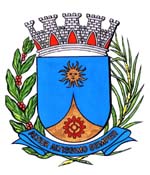 REQUERIMENTO  1028/16.AUTOR: Vereador e Presidente ELIAS CHEDIEK DESPACHO:DEFERIDO. Araraquara, _________________                    _________________                              Presidente		Requeiro satisfeitas as formalidades regimentais, seja oficiado ao jornal Tribuna, apresentando as mais efusivas congratulações deste Legislativo pela matéria publicada em sua edição de 18 de dezembro de 2016, na editoria “ SUA HISTÓRIA NA TRIBUNA”, sob o Título “SENHOR REGIMENTO – CAVALCANTI, o homem por trás das sessões da Camara”.						Requeiro ainda, que se de conhecimento deste ao jornalista Celso Luis Gallo e ao homenageado Marcelo Dispeiratti Cavalcanti  Sala de sessões “Plínio de Carvalho” 19 de dezembro de 2016.ELIAS CHEDIEKVereador e Presidente